Following up re: OC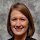 Hi Mr. Hopkins, Mr. Jenkins, and Ms. Boutwell!Sylvia and I would love to grab an hour with you all to follow up on "ideal scenarios" for OC at THS.  What does 1PM on Monday, 2/24 look like for you?  We can come to you.Thanks so much!Erin
--Erin SwansonDirector of InnovationEdgecombe County Public Schoolseswanson@ecps.us252-883-3154 (cell)252-641-2686 (office)Reach More, Achieve More, and Earn More with Opportunity Culture!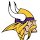 Sounds great! Monday, 2/24 at 1 p.m. works for us. We're excited to hear about possible scenarios for THS!Thank you!--Terry Hopkins Principal Tarboro High SchoolOffice: (252) 823-4284Cell: (252) 904-7295Fax: (252) 823-0862Tarboro High School"A School of Promise, Pride and Purpose"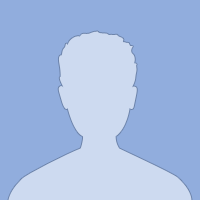 Looking forward to it!
Mr. Leshaun T. JenkinsAssistant Principal Tarboro High School2014 NCSCA  State 1A Soccer Coach of the Year2014 NSCA  NC State Coach of the Year2015 THS & ECPS Global Educator of the Year2017 ECU 40 Under 40 InducteeB.A. History, B.A. Political Science2019 NC State Principal Preparation FellowIt is better to lead from behind and to put others in front, especially when you celebrate victory when nice things occur. You take the front line when there is danger. Then people will appreciate your leadership.~Nelson Mandela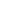 